O Z N Á M E N Ío době a místě konání voleb prezidenta republiky, které proběhnou ve dnech 12. a 13. ledna 2018, případně 26. a 27. ledna 2018Starosta obce Veselé dle § 34, odst. 1 písm. a) zákona č. 275/2012 Sb., o volbách prezidenta republoky, v platném znění, oznamuje:Volby prezidenta republiky se uskuteční: V PÁTEK 12. 1. 2018 od 14.00 do 22.00 hodinV SOBOTU 13. 1. 2018 od 8.00 do 14.00 hodin Místem konání voleb ve volebním okrsku č. 1 Veselé je zasedací místnostObecního úřadu Veselé, Veselé 153.Voliči bude umožněno hlasování poté, kdy prokáže svou totožnost a státní občanství České republiky (platným občanským průkazem nebo cestovním pasem České republiky). Neprokáže-li uvedené skutečnosti stanovenými doklady, nebude mu hlasování umožněno.Volič s volebním průkazem je povinen tento průkaz odevzdat volební komisi.Voličům budou dodány 3 dny přede dnem konání voleb hlasovací lístky. V den voleb může volič obdržet hlasovací lístky i ve volební místnosti.  Každý volič hlasuje osobně. Voliči, který se neodebral do prostoru určeného pro úpravu hlasovacích lístků, komise hlasování neumožní!Hlasování je provedeno tak, že volič vloží jeden hlasovací lístek do úředně označené obálky. Hlasovací lístek se nijak neupravuje. Obálku s vloženým hlasovacím lístkem volič vhodí před volební komisí do volební schránky.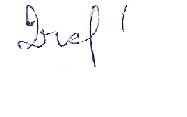 Radek Zralý	starosta